Департамент социального развития 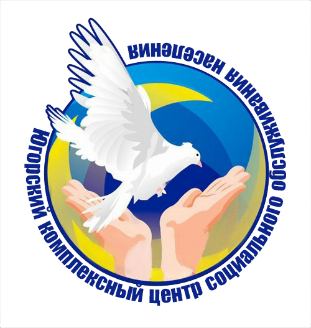 Ханты-Мансийского автономного округа – ЮгрыБюджетное учреждение Ханты-Мансийского автономного округа – Югры «Югорский комплексный центр социального обслуживания населения»Утверждена решениемМетодического советаот «04» марта 2022 г.протокол №2Технология организации коворкинг-пространств для малообеспеченных семей в рамках организации социального сопровождения граждан, заключивших социальный контракт и реализующих программу социальной адаптацииСоставители: Строкина Юлия Александровна, заместитель директораЮгорск, 2022ПаспортСодержание1. Пояснительная запискаПо данным исследований, семейная бедность имеет длительное негативное влияние на детей и общество в целом. Отсутствие финансовых ресурсов приводит к снижению когнитивного развития и успеваемости ребенка в школе, росту заболеваемости, а также к проблемам социального и поведенческого развития. У детей из малоимущих семей меньше шансов получить хорошее образование и высокооплачиваемую работу. Дети, выросшие в бедности, с большей вероятностью так и остаются малообеспеченными, потому что у них не заложен прочный фундамент для жизни.По различным экспертным оценкам, количество россиян, которые сегодня находятся за чертой бедности, составляет порядка 18,5 млн. человек (12,7% населения страны). Причем больше половины бедных в России приходится на семьи с детьми. Борьба с бедностью – одна из приоритетных национальных задач государства.Приоритетной задачей учреждений социального обслуживания является внедрение новых подходов к профилактике семейного неблагополучии, создающих условия для предотвращения бедности семей с детьми.Коворкинг-пространства – технология, которая позволит создать пространство для обучения, приобретения новых компетенций, актуализации знаний и работы для членов семей, а также их несовершеннолетних детей.2. Целевая группаЧлены семей (в том числе несовершеннолетние), одиноко проживающие граждане с низким уровнем дохода.3. Цель и задачиЦель: организация профессионально-ориентированного пространства, способствующего приобретению новых знаний и умений с возможностью дальнейшего их практического применения.Задачи: 1. Создать условия для организации коворкингов, включающих пространства для проведения мастер-классов, обучения.2. Организовать обучение членов семей, их детей в профессиональных, ремесленных и творческих мастерских.3. Провести серию мероприятий, направленных на повышение психологической устойчивости, жизненной мотивации, физического здоровья, личностного роста и профориентации матерей.4. Направления технологииТехнология включает в себя несколько направлений:1. Организация коворкинг-пространства для проведения профессионально-ориентированных мероприятий с различными зонами:– место для проведения мастер-классов и обучения;– детская комната с развивающей программой и специалистами (педагогами и психологами), которая позволит создать систему самостоятельного развития ребенка в специализированной среде.2. Профессиональный (ремесленный, швейный, фото и т.д.) уголок, который дает возможность приобрести базовые знания в сфере рабочих профессий, навыки по основам ремесла (швейное дело, фотография, макияжу и пр.). 3. Комплекс занятий по мотивации, личностному росту, социализации и спортивному развитию помогут решить проблемы с самореализацией, недостатком общения, психическим и физическим здоровьем. Проведение профориентационных встреч и психологических консультаций для семей в кризисной ситуации.5. Формы работыГрупповые и индивидуальные.Групповые: мастер-классы, игры, тренинги, экскурсии, практические занятия.Индивидуальные: консультация, беседа.Работа организуется в форме семейных занятий и тренингов, организации совместной деятельности детей и родителей. Проводятся арт‐терапевтические сессии, социально‐психологические тренинги, занятия чтением и художественным пересказом для детей и родителей, развивающие занятия для семей с детьми; совместные игры и спортивные занятия.Индивидуальная поддержка членов семей включает: индивидуальные консультации психолога, информирование родителей по актуальным правовым, социальным, медицинским и иным вопросам и т.д.Организация семейного досуга: семейные выходные, праздники, экскурсии, занятия для детей и родителей и т.д.6. Методы работы Организационный: диагностирование, подготовка методического материала.Исследовательский: анкетирование, тестирование.Практический: практические занятия по совершенствованию навыков при выполнении различных видов деятельности.7. Этапы реализацииОрганизационный: выявление граждан, нуждающихся в оказании содействия в трудоустройстве, выявление предпочтений по направлениям коворгинг-пространств для прохождения обучения, профориентации для дальнейшего трудоустройства, подбор социальных партнеров по направлениям коворкинг-пространств, заключение соглашений, формирование плана совместных мероприятий, назначение кураторов по направлениям коворкинг-пространств.Практический: проведение мероприятий в соответствии с согласованным планомЗаключительный: анализ реализации мероприятий. 8. Виды коворгинг-пространств и их краткое описаниеТворческий коворкинг «WeArt» – это созданное для взрослого населения и детей пространство, где возможно применять свои таланты. В рамках коворкинга проводятся мастер-классы, творческие уроки. Занятия проводятся с использованием оборудования: стартовый набор Малевича, краски акриловые, масляные мелки, бумага для рисования, папка бумаги для пастели, краски акварельные художественные, профессиональные карандаши, палитра для рисования, ученический стол, стул художника и др. Целевая группа: граждане трудоспособного возраста, имеющие низкий уровень дохода, несовершеннолетние.Цель: раскрытие творческого потенциала граждан, в том числе несовершеннолетних, развитие их компетенций для дальнейшего развития их профессиональных навыков в изобразительном искусстве и их применение в повседневной жизни.Задачи: 1. Создать условия для самореализации в процессе творческой деятельности.2. Оказать помощь в приобретении (раскрытии) профессиональных навыков работы в изобразительном искусстве.3. Научить применять полученный опыт в повседневной жизни в том числе для получения дополнительного дохода.Граждане учатся создавать картины масляными красками, мелками, знакомятся с нетрадиционными техниками рисования. В результате проведения занятий развиваются когнитивные способности, пространственное мышление, мелкая моторика и креативные способности, которые в современном мире так необходимы для карьерного роста на работе и продуктивного развития личности. Работа коворкинга организована таким образом, чтобы человек мог испытать себя в различных видах деятельности, сделать выбор и найти занятие «по душе». Занятия «свободной» деятельностью, которую человек выбирает для себя самостоятельно, способствуют стабилизации психоэмоционального состояния, снятию тревожности, агрессии, нормализации межличностных отношений.Формирование профессиональных навыков в условиях коворкинга позволяет:организовать трудовую занятость граждан, в том числе несовершеннолетних, а также сформировать умения жить и трудиться в коллективе, планировать свою работу;развить качества самостоятельности;сформировать собственное мнение, уверенность в собственных силах;развить индивидуальные способности и потребности в сфере труда и творческой деятельности; развить коммуникативные способности для создания творческих продуктов деятельности как важнейшего условия успешной социальной адаптации к жизни в современном обществе;приобрести знания и практический опыт трудовой и творческой деятельности как непременного условия экономического и социального бытия человека, компетенций, связанных с процессом выбора будущей профессии. воспитать ответственное отношение к осуществляемой трудовой занятости.Обучение в коворкинге осуществляется силами специалистов учреждения, но может проводиться с привлечением волонтеров.Одной из приоритетных задач учреждения по данному направлению является активизация добровольческих ресурсов, обеспечивающих снижение бедности в малообеспеченных семьях. Активно в работу коворкинга привлекаются волонтеры (добровольцы) из числа успешных предпринимателей для развития наставничества по отношению к малообеспеченным семьям, волонтеры из числа студентов и «серебряных волонтеров» для работы с малообеспеченными семьями с детьми.Швейный коворкинг – предназначен для того, чтобы любой человек, освоив навыки моделирования, реставрации основных видов одежды, смог самостоятельно создавать свой стиль и имидж, научился одеваться сам и одевать других без лишних затрат.Занятия в швейной мастерской позволят приобрести профессиональные навыки в области шитья и найти дополнительный источник дохода семьям с низким уровнем дохода. Занятия проводят преподаватели-волонтеры. Целевая группа: женщины, признанные нуждающимися в социальном обслуживании, дети в возрасте от 10 до 17 лет.Цель: развитие навыков в области шитья и их применение в повседневной жизни.Задачи: 1. Создать условия для самореализации в процессе шитья, реставрации одежды. 2. Помочь в приобретении профессиональных навыков работы на швейной машинке и шитья вручную.3. Научить применять полученный опыт в повседневной жизни в том числе для получения дополнительного дохода за изготовление изделия, ремонт и т.д.Формы работы: объяснение, иллюстрация, консультация; словесные, наглядные, практическая работа, индивидуальная работа.Методы работы: объяснительно-иллюстративный, исследовательский, демонстрация. Тематика строится с учетом интересов, обращающихся за помощью, возможности их самовыражения, возможностей. Это дает возможность предостеречь от страха перед трудностями, приобщить без боязни творить и создавать. При работе приходится постоянно пользоваться ножницами, иголками, поэтому все должны хорошо знать и постоянно соблюдать правила безопасности труда и пожарной безопасности.Швейный коворгинг способствует: – развитию разносторонней деятельности (шитью иголкой и на швейной машинке);– помощи в самоопределении;– освоению современных видов декоративно-прикладного искусства; – обучению практическим навыкам с идеей и замыслами;– созданию творческой атмосферы на основе взаимопонимания;– знакомству с техникой лоскутного шитья, декорирования, раскроя, реставрации. Основные темы занятий:Техника безопасности:Инструменты и приспособления, используемые в работе. (Необходимость соблюдения техники безопасности при пользовании ножницами, иголками, утюгом).Правила и организация рабочего места.Виды ручных стежков. Выполнение сметочного стежка, потайного и косого стежков. Ручные стежки и швы: виды, назначение и применение.Основные строчки на швейной машине.Машиноведение.Правила и основные навыки работы на швейной машинке.Сведения по технике шитья. Работа с тканью.Элементы кроя и подготовка изделия к примерке.Влажно-тепловая обработка изделий.Коворкинг по формированию компьютерной грамотности у детей. Обучение компьютерной грамотности является обязательным для любого человека. Элементарные знания сейчас настолько же важны, как умение читать и писать. В наше время, когда почти в каждом доме есть компьютер, часто не один, обучающие курсы необходимы как никогда.Занятия предусмотрены как для опытных пользователей, так и для новичков. Есть возможность пройти самые разные компьютерные курсы. Например, овладеть исключительно базовыми знаниями, то есть научиться работать в интернете и офисных программах.Программа направлена на детей из малообеспеченных семей, которые не имеют средств или технического оснащения для прохождения курсов по повышению компьютерной грамотности.Младший школьный возраст представляет особую важность для формирования информационной грамотности как составляющей информационной культуры личности, так как именно в этот период происходит активизация развития познавательных способностей, формирование содержательных обобщений и понятий, мировоззренческих убеждений.Целевая группа – несовершеннолетние в возрасте 7-10 лет, взрослые члены семьи, нуждающиеся в развитии компьютерной грамотности.Цель: формирование компьютерной грамотности у членов малообеспеченных семей, которые не имеют средств или технического оснащения для прохождения курсов по повышению компьютерной грамотности.Задачи:Провести организационные мероприятия по созданию необходимых ресурсов для проведения программных мероприятий.Разработать и реализовать комплекс мероприятий, направленных на формирование компьютерной грамотности несовершеннолетних;Провести оценку эффективности программных мероприятий;Разработать рекомендации для родителей по улучшению компьютерной грамотности несовершеннолетних.Формы и методы работыРабота проходит в групповой форме с применением таких форм работы, как демонстрация материала посредством дополнительных возможностей, практическая работа с компьютером, самостоятельная работа и творческие задания.Выбор методов и форм определяется исходя из возможностей детей (возраст, уровень подготовки, мотивация и др.).Для реализации мероприятий коворгинга по формированию компьютерной грамотности используются следующие методы: тестирование, наблюдение, проблемно-поисковые (активная мыслительная деятельность, умение обобщать, делать выводы), игровые; стимулирование познавательной деятельности: метод дискуссии, создание ситуации успеха.Необходимо программное обеспечение:операционная система MS Windows 7, 8.1, 10;текстовый редактор MS Word;редактор MS Power Point;редактор Excel.Семейный коворкинг-клуб «Счастливы вместе» – одна из традиционных и давно используемых форм работы с семьей по организации взаимопомощи и решения проблем, связанных с воспитанием и развитием детей.Целевые группы: семьи с низкой родительской компетентностью, многодетные семьи, малоимущие семьи, оказавшиеся в трудной жизненной ситуации, семьи, где родители являются выпускниками детских домов, семьи опекунов, малоимущие неполные семьи, семьи с детьми-инвалидами.Цель: оказание психолого-педагогической поддержки семье, повышение родительской компетенции в вопросах воспитания, развития и социальной адаптации детей.Задачи:1. Исследовать социально-психологические проблемы семей с детьми, имеющих низкий уровень дохода.2. Организовать, вовлечение семей с детьми в клубную деятельность.3. Повысить социальную активность семей, попавших в трудную жизненную ситуацию.Важной особенностью клубной работы является возможность приблизить оказываемую помощь к месту жительства семей и этим привлечь их к сотрудничеству. Клубная работа способствует преодолению изолированности семей, повышению уверенности родителей в решении социально-психологических проблем, более глубокому осознанию ими своей родительской роли. Работа клуба позволяет детям и родителям овладевать способами конструктивного общения друг с другом, адекватными способами реагирования в конфликтных ситуациях, приобретать позитивный совместный опыт досуга и взаимоотношений и способствует профилактике жестокого обращения с ребенком. Все это происходит в ходе неформального взаимодействия детей и родителей друг с другом, с другими семьями и специалистами. Важное качество клубного общения – его добровольный характер, атмосфера принятия и признания в социуме, чувство взаимного участия, взаимной ответственности, поддержки и безопасности. Для семей целевой группы услуги посещение клубных мероприятий привлекательно тем, что в процессе общения снимается целый ряд так называемых «личностных напряжений». Устраняется и неопределенность, зачастую возникающая в сфере индивидуального существования. Человек получает ответы на интересующие его вопросы (информационно-познавательный аспект); утверждается или разуверяется в истинности какого-то мнения, оценки, суждения (ценностный аспект); удовлетворяет свои эмоциональные потребности, и, прежде всего, потребность в эмоциональном сопереживании (эмоциональный аспект); получает возможность избежать коммуникативного дискомфорта, замкнутости в своем обычном кругу (коммуникативный аспект); удовлетворяет потребность в общении с людьми, которых он сам выбрал, и от общения с которыми получает наслаждение (гедонический аспект); включается в сферу коллективного отдыха и развлечений (рекреационный аспект).Клубная работа удобна для осуществления психолого-педагогического сопровождения семей, способствует уменьшению числа кризисных семей.Все это создает особую реабилитационную поддерживающую среду для родителей и детей и помогает в преодолении кризисных ситуаций. Поскольку клубная работа включает в себя, преимущественно, досуговые формы совместного времяпрепровождения детей и родителей, она способствует снижению интенсивности психологической защиты взрослых и вовлечению изначально уходящих от контакта и сопротивляющихся изменениям родителей и в другие формы взаимодействия с социальными службами. 9. Кадровые ресурсы10. Материально-технические ресурсыТехнология реализуется на базе отделения дневного пребывания несовершеннолетнихПомещения: комната психологической разгрузки, комната для кружковой работы.Оборудование:Технические средства: компьютер, музыкальный центр, телевизор, мультимедиа, проектор, экран для проектора.Спортивный инвентарь: мячи, скакалки, теннисные ракетки, обручи и т.д.Настольные игры: пазлы, шахматы, шашки, дартс, настольный теннис.Канцелярские принадлежности: гуашь, стартовый набор Малевича, краски акриловые, масляные мелки, бумага для рисования, папка бумаги для пастели, краски акварельные художественные, профессиональные карандаши, Палитра для рисования, ученический стол, стул художника, бумага формата А4, ручки, маркеры и др.Швейное оборудование: раскройный стол, швейные машинки (универсальная или прямострочная и оверлок), ножницы, сантиметр, игольница с булавками, кусачки и коробочки с иголками, лапки, отвертки, шпульки, нитки, утюг и гладильная доска, ткань, настенное или раскладное напольное зеркало.11. Информационные ресурсыОбеспечение информирования населения о технологии осуществляется в средствах массовой информации: официальный интернет-сайт учреждения, социальные сети «Одноклассники», «ВКонтакте», городское телевидение, печатные издания.Разработка и распространение буклетов, памяток для участников технологии.Методические ресурсыМетодическое обеспечение осуществляется специалистами учреждения, участвующими в реализации технологии, при взаимодействии со специалистами отделений информационно-аналитической работы.К методическим ресурсам относятся:методическая литература, аудио и видеоматериалы по тематике деятельности;конспекты занятий;дидактический материал для проведения мероприятий.диагностические материалы (опросники). Ожидаемые результатыОжидаемыми результатами организации коворкинг-пространств на базе учреждений социального обслуживания станут:сформированные условия для повышения профессиональных знаний и навыков;организация обучения (мастер-классов) для членов семей (в том числе несовершеннолетних) с низким уровнем дохода;развитие индивидуальны способностей и осознанной потребности в сфере труда и творческой деятельности за счет проведения мероприятий по повышению психологической устойчивости, жизненной мотивации.   Критерии эффективности В связи с тем, что организация коворкинг-пространств призвана прежде всего качественно изменить потребности в саморазвитии, совершенствовании своих профессиональных навыков, дать возможность реализовать полученные умения с пользой для своей семьи, в определении критериев эффективности мы выбрали два основных качественных показателя:– уровень знаний, умений, навыков, приобретенных в процессе участия в коворкинг-пространстве (повысился/остался без изменений);– уровень мотивации к самостоятельному преодолению трудной жизненной ситуации (повысился/остался без изменений). № п/пКритерииОписаниеНаименование учреждения с указанием территориальной принадлежности, адреса, телефонаБУ «Югорский комплексный центр социального обслуживания населения», Российская Федерация, 628263, Ханты-Мансийский автономный округ – Югра, г. Югорск, ул. Толстого, д. 8Телефон: 8(34675) 7-24-16 Название Технология организации коворкинг-пространств для малообеспеченных семей в рамках организации социального сопровождения граждан, заключивших социальный контракт и реализующих программу социальной адаптацииНаправленностьСоциально-педагогическая, социально-трудоваяФ.И.О. авторы (авторского коллектива) с указанием должностейСтрокина Юлия Александровна, заместитель директора БУ «Югорский комплексный центр социального обслуживания населения»Специалисты, реализующие технологию– специалисты по работе с семьей– инструкторы по труду– психологи– волонтерыФ.И.О. должность лица, утвердившего технологию. Дата утвержденияДобрынкина Венера Николаевна, директор БУ «Югорский комплексный центр социального обслуживания населения». Дата утверждения: 04.03.2022 Протокол №2Практическая значимостьИспользование коворкинг-пространств позволит семьям с детьми, одиноко проживающим гражданам пройти обучение в профессиональных, ремесленных и творческих мастерских, приобрести трудовые навыки для практического применения, с целью повышения своего семейного бюджета, профориентации и организации досуга несовершеннолетних Цель, задачи технологииЦель: организация профессионально-ориентированного пространства, способствующего приобретению новых знаний и умений с возможностью дальнейшего их практического применения.Задачи: 1.	Создать условия для организации коворкингов, включающих пространства для проведения мастер-классов, обучения.2.	Провести обучение членов семей, их детей в профессиональных, ремесленных и творческих мастерских.3.	Провести мероприятия, направленные на повышение психологической устойчивости, жизненной мотивации, физического здоровья, личностного роста и профориентации матерейЦелевая группаЧлены семей (в том числе несовершеннолетние), одиноко проживающие граждане с низким уровнем доходаЭтапы и сроки реализации ОрганизационныйПрактическийЗаключительныйИсточники финансированияФинансирование реализации технологии осуществляется за счет субсидии на финансовое обеспечение выполнения государственного задания в учреждениях социального обслуживания, а также средства, полученные от участия в грантовых конкурсахОжидаемый результатсформированные условия для повышения профессиональных знаний и навыков;организация обучения (мастер-классов) для членов семей (в том числе несовершеннолетних) с низким уровнем дохода;развитие индивидуальны способностей и осознанной потребности в сфере труда и творческой деятельности за счет проведения мероприятий по повышению психологической устойчивости, жизненной мотивации.  1.Пояснительная записка52.Целевая группа53.Цель и задачи54.Направления технологии55.Формы работы66.Методы работы67.Этапы реализации68.Виды коворгинг-пространств и их краткое описание79.Кадровые ресурсы1210.Материально-технические ресурсы1211.Информационные ресурсы1312.Методические ресурсы1313.Ожидаемые результаты13№п/пДолжностьКоличествоФункции1.Специалист по работе с семьей2Организует набор группы, проводит обучающие мероприятия по направлению коворкинг-пространства. Организует сотрудничество с привлечением специалистов-консультантов, тренеров, мастеров. Проводит вводные инструктажи. 2.Инструктор по труду1Проводит занятия по трудотерапии, мастер-классы, уроки по направлениям коворкинг-пространств.3.Психолог1Организует мотивационные занятия, индивидуальные консультации с применением мотивационных техник и технологий4.Привлеченные специалисты (волонтеры)3Организуют обучение навыкам, мастер-классы, семинары, тренинги. Знакомят с производством, предоставляют ресурсы для апробации полученного практического опыта